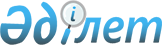 О внесении изменений и дополнений в решение районного маслихата от 13 апреля 2009 года № 16/105 "О стоимости разовых талонов и ставкам фиксированного налога по отдельным видам деятельности"
					
			Утративший силу
			
			
		
					Решение маслихата Есильского района Северо-Казахстанской области от 27 июля 2009 года N 20/101. Зарегистрировано Управлением юстиции Есильского района Северо-Казахстанской области 28 августа 2009 года N 13-6-122. Утратило силу - решением маслихата Есильского района Северо-Казахстанской области от 20 декабря 2012 года N 13/68

      Сноска. Утратило силу - решением маслихата Есильского района Северо-Казахстанской области от 20.12.2012 N 13/68      В соответствии со статьей 36 Закона Республики Казахстан от 10 декабря 2008 года № 100-IV «О введении в действие Кодекса Республики Казахстан «О налогах и других обязательных платежах в бюджет» (Налоговый кодекс), на основании среднедневных данных хронометражных наблюдений и обследований, проведенных Налоговым управлением по Есильскому району районный маслихат РЕШИЛ:



      1. Внести изменения в решение районного маслихата от 13 апреля 2009 года № 16/105 «О стоимости разовых талонов и ставкам фиксированного налога по отдельным видам деятельности»

      1) пункт 1 изложить в новой редакции:

      «Установить стоимость разовых талонов для физических лиц, индивидуальных предпринимателей и юридических лиц, занимающихся реализацией товаров на рынках Есильского района Северо-Казахстанской области, согласно приложению 1»



      в приложении 1 в строке «промышленных товаров» цифры «318» заменить цифрами «250»



      2) дополнить пунктом 1.1 следующего содержания:

      «Установить стоимость разовых талонов для физических лиц, деятельность которых носит эпизодический характер согласно приложению 1.1



      2. Настоящее решение вводится в действие по истечении 10 календарных дней со дня официального опубликования.      Председатель сессии

      районного маслихата                        Л. Тыртышная      Секретарь

      районного маслихата                        Б. Шериязданов      Согласовано:                               28.07.2009      И.о. начальника

      Налогового управления

      по Есильскому району                       М. Мустафина

Приложение 1.1

решению районного маслихата

от 27 июля 2009 года № 20/121 Стоимость разовых талонов для физических лиц,

деятельность которых носит эпизодический характер
					© 2012. РГП на ПХВ «Институт законодательства и правовой информации Республики Казахстан» Министерства юстиции Республики Казахстан
				№ п/пВиды деятельностиСтоимость разового талона в тенге1Реализация семян, а также посадочного материала (саженцы, рассада)1602Услуги владельцев личных тракторов по обработке земельных участков3183Выпас домашних животных56